Thomas Jefferson Women’s Soccer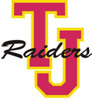 NameNumberGradeGrace Akins49Dani Bravo-Moreno2310Isabella Desimone210Britini Dycus2010Valerie Hoover9Elaina Mackmer610Esmeralda Mendoza1010Valerie Mondragon149Nicole Mygatt3310Maren Pingree249Rebecca Renner89Kailee Richardson3010Tesla Richardson1812Dee Dee Shreya259Michelle Kim2110Jessica Kearney189Raisa Pleasants39Lani Vesikura1611Head Coach : Jeff KnutsonVarsity Coach : Moe Orcutt